`                                                    ΠΡΟΣΚΛΗΣΗ                13ης  ΤΑΚΤΙΚΗΣ  ΣΥΝΕΔΡΙΑΣΗΣ ΔΗΜΟΤΙΚΟΥ ΣΥΜΒΟΥΛΙΟΥ                                       ΔΗΜΟΥ ΑΡΓΟΣΤΟΛΙΟΥ Παρακαλείσθε, λαμβανομένων υπόψη  των οριζόμενων στο υπ΄ αριθμ.  ΔΙΔΑΔ/Φ.69/133/οικ. 20764 (ΑΔΑ: Ψ48Γ46ΜΤΛ6-ΛΣΡ)  έγγραφο του Υπουργείου Εσωτερικών όπως προσέλθετε στην 13η Τακτική   Συνεδρίαση του Δημοτικού Συμβουλίου, η οποία θα πραγματοποιηθεί  με τηλεδιάσκεψη την  Τετάρτη  12  Μαΐου 2021  και ώρα   16:00,   σύμφωνα με την αριθ . Δ1α/ΓΠ.οικ 71342/6. 11. 20  Κοινή Υπουργική Απόφαση (Β’4899) “ Εκτακτα μέτρα προστασίας της Δημόσιας Υγείας”   προκειμένου να συζητηθούν   τα παρακάτω θέματα  της  ημερήσιας διάταξης:Έγκριση της αριθ 107/21 απόφασης της Οικονομικής Επιτροπής σχετικά με την 5η Τροποποίηση Προϋπολογισμού Δήμου Αργοστολίου (Περιέχει και την 2η Τροποποίηση του Τεχνικού Προγράμματος ).   Εισήγηση: Διεύθυνση Οικονομικών Υπηρεσιών .Έγκριση της αριθ 127/21 απόφασης της Οικονομικής Επιτροπής που αφορά την Έγκριση Αποτελεσμάτων  εκτέλεσης Προϋπολογισμού Δήμου Αργοστολίου Α Τριμήνου 2021.Εισήγηση: Διεύθυνση Οικονομικών Υπηρεσιών .  Καθορισμός  αμοιβής δικηγόρου  σύμφωνα με την 82/21 απόφαση Οικονομικής Επιτροπής .   Εισήγηση: Διεύθυνση Οικονομικών Υπηρεσιών .Εισήγηση για την επιχορήγηση Γυμναστικής Εταιρείας Κεφαλληνίας . Εισήγηση: Διεύθυνση Οικονομικών Υπηρεσιών . Έγκριση Ολοκληρωμένου Πλαισίου Δράσης δήμου Αργοστολίου για το έτος 2021.Εισηγητής : Αντιδήμαρχος Γεώργιος ΤσιλιμιδόςΤροποποίηση της Απόφασης Υλοποίησης με Ίδια Μέσα του Υποέργου 1 με τίτλο“Κέντρο Κοινότητας Δήμου Αργοστολίου” της ομώνυμης πράξης με κωδικό 5002508. Εισηγητής : Αντιδήμαρχος Γεώργιος ΤσιλιμιδόςΈγκριση της αριθ 24/21 απόφασης της Επιτροπής Ποιότητας Ζωής σχετικά με “ Απευθείας παραχώρηση τμημάτων Αιγιαλού - Παραλίας .Εισηγηση : Νομική Υπηρεσία      8)  Καθορισμός της διάρκειας της απευθείας παραχώρησης τμημάτων Αιγιαλού - Παραλίας , τρόπος καταβολής μισθώματος και αναπροσαρμογής . Εισηγηση : Νομική Υπηρεσία 9) Έγκριση Μνημονίου Συνεργασίας Συμβουλευτικού Κέντρου Γυναικών Κεφαλονιάς με Σύνδεσμο Μελών Γυναικείων Σωματείων Νομού Ηρακλείου. Εισήγηση  : Αντιδήμαρχος Γεώργιος Τσιλιμιδός 10) Έγκριση Μνημονίου Συνεργασίας με ΠΙΝ στα πλαίσια της δημιουργίας του Film Office          	“Τοπικό Γραφείο Διευκόλυνσης Οπτικοακουστικών Παραγωγών” Εισήγηση  : Αντιδήμαρχος Γεώργιος Τσιλιμιδός 11)    Έγκριση Πρωτοκόλλου Προσωρινής και Οριστικής Παραλαβής του έργου :” Κατασκευή Τοιχίου στον Οικισμό Αγ.Ιωάννη - Χαβριάτα”    Εισήγηση :  Αντιδήμαρχος Διεύθυνσης Τεχνικών Υπηρεσιών  Μινέτος  Διονύσιος.    12)   Έγκριση Πρωτοκόλλου Προσωρινής και Οριστικής Παραλαβής του έργου:    		  “Τσιμεντόστρωση  τμημάτων Οδών στις περιοχές  “Άγιος Βασίλης  Λαγγάδα , & 			     Αμμουδιά στην Τ.Κ. Κουρυκάτων της Δ.Ε. Αργοστολίου.              Εισήγηση :  Αντιδήμαρχος Διεύθυνσης Τεχνικών Υπηρεσιών  Μινέτος  Διονύσιος.       13) Έγκριση Πρωτοκόλλου Προσωρινής και Οριστικής Παραλαβής του έργου:           	          			“ Αποκατάσταση τμημάτων Οδοστρώματος λόγω βλαβών και φθορών της οδού προς     		 παραλία Αγίου Σωτήρα  Οικισμού Κοντογουρατων   Τ.Κ. Θηναίας              Εισήγηση :  Αντιδήμαρχος Διεύθυνσης Τεχνικών Υπηρεσιών  Μινέτος  Διονύσιος     14)   Έγκριση Πρωτοκόλλου Προσωρινής και Οριστικής Παραλαβής του έργου:                  “ Δράσεις εξοικονόμησης Δημοτικού Κολυμβητηρίου Αργοστολίου στην Κεφαλονιά” ..               Εισήγηση :  Αντιδήμαρχος Διεύθυνσης Τεχνικών Υπηρεσιών  Μινέτος  Διονύσιος.      15)  Έγκριση Πρωτοκόλλου Προσωρινής και Οριστικής Παραλαβής του έργου:                “ Κατεδάφιση Κτιρίων ή τμημάτων αυτών στο Δήμο Κεφαλονιάς -Β΄Φάση”               Εισήγηση :  Αντιδήμαρχος Διεύθυνσης Τεχνικών Υπηρεσιών  Μινέτος  Διονύσιος.     16   Έγκριση Πρωτοκόλλου Προσωρινής και Οριστικής Παραλαβής του έργου:              “ Επισκευή Κτιρίων Βίλλα Αντύπα - Διαμόρφωση Χώρων”              Εισήγηση :  Αντιδήμαρχος Διεύθυνσης Τεχνικών Υπηρεσιών  Μινέτος  Διονύσιος.     17)   Χορήγηση χρηματικών  βοηθημάτων  σε άπορους δημότες.                             Εισήγηση  : Αντιδήμαρχος Γεώργιος Τσιλιμιδός    18)    Έγκριση  μεταβίβασης ακινήτου στη ΒΙΠΕ Αργοστολίου .                 Εισήγηση : Αυτοτελές Τμήμα Τοπικής Οικονομικής  Ανάπτυξης .    19)  Έγκριση της αριθ 23/21 απόφασης της Επιτροπής Ποιότητας Ζωής σχετικά με:             “ Κανονισμός Παραχώρησης Αιγίδας Δήμου Αργοστολίου”.              Εισήγηση : Πρόεδρος  Δημοτικού Συμβουλίου .     20)   Έγκριση της αριθ 19/21 απόφασης της Επιτροπής Ποιότητας Ζωής σχετικά με:   			“Προσδιορισμό αρχής – πέρατος και νέα αριθμοδότηση ακινήτων οδού Γερασίμου   			Μαντζαβίνου στο Αργοστόλι.”          Εισήγηση :  Αντιδήμαρχος Διεύθυνσης Τεχνικών Υπηρεσιών  Μινέτος  Διονύσιος.  21)     Έγκριση της αριθ 18/21 απόφασης της Επιτροπής Ποιότητας Ζωής σχετικά με:         “Προσδιορισμό αρχής – πέρατος και νέα αριθμοδότηση ακινήτων οδού Σπετσών στο	Αργοστόλι.”           Εισήγηση :  Αντιδήμαρχος Διεύθυνσης Τεχνικών Υπηρεσιών  Μινέτος  Διονύσιος.22)    Έγκριση της αριθ 17/21 απόφασης της Επιτροπής Ποιότητας Ζωής σχετικά με:        “Προσδιορισμό αρχής – πέρατος και νέα αριθμοδότηση ακινήτων οδού Δημητρίου Δαυή 			στο Αργοστόλι.”           Εισήγηση :  Αντιδήμαρχος Διεύθυνσης Τεχνικών Υπηρεσιών  Μινέτος  Διονύσιος.23)    Έγκριση της αριθ 20 /21 απόφασης της Επιτροπής Ποιότητας Ζωής σχετικά με:         “Προσδιορισμό αρχής – πέρατος και νέα αριθμοδότηση ακινήτων οδού Βαλσάμου  		Κοσμέτου στο Αργοστόλι.”           Εισήγηση :  Αντιδήμαρχος Διεύθυνσης Τεχνικών Υπηρεσιών  Μινέτος  Διονύσιος.24)   “ Απαλλαγή από δημοτικά τέλη των κλειστών, λόγω της πανδημίας του COVID-19, 				επιχειρήσεων του Δήμου Αργοστολίου."	Εισήγηση: Αλέξανδρος Παντελειός Επικεφαλής της παράταξης” Κεφαλονιά Νησί		 για Όλους” 25)  " Λήψη μέτρων προστασίας της υγείας και του εισοδήματος των εργαζομένων στον επισιτισμό - τουρισμό.''     Εισήγηση :  Ιωάννης Κουρούκλης  Επικεφαλής της παράταξης” Λαϊκή Συσπείρωση”  .                                              ΕΠΕΡΩΤΗΣΗ    "Σχετικά με τη στελέχωση και λειτουργία της Υπηρεσίας Δόμησης του Δήμου Αργοστολίου, κατόπιν και σχετικού εγγράφου του τοπικού ΤΕΕ."  Αλέξανδρος Παντελειός Επικεφαλής της παράταξης” Κεφαλονιά Νησί  για Όλους”                                                   Ο ΠΡΟΕΔΡΟΣ                             ΑΝΔΡΟΝΙΚΟΣ –ΝΙΚΟΛΑΣ ΒΑΛΛΙΑΝΑΤΟΣ                            Πίνακας  αποδεκτών Βουλευτή Κεφ/νιάς-Ιθάκης  Καππάτο Παναγή,Αντιπεριφερειάρχη Π.Ε. Κεφ/νιάς  Τραυλό Σταύρο,Γενικό Γραμματέα Δήμου Αργοστολίου Νικόλαο Φραντζή Περιφερειακούς Συμβούλους Π.Ε Κεφ/νιάς,Δ/νση Οικονομικών ΥπηρεσιώνΔ/νση Τεχνικών ΥπηρεσιώνΝομική Υπηρεσίας        5. Προέδρους Ν.Π.Ι.Δ. Δήμου Αργοστολίου,6. Προέδρους Ν.Π.Δ.Δ. Δήμου Αργοστολίου,        7. Προέδρους Κοινοτήτων  Δήμου Αργοστολίου,. Τοπικά Μ.Μ.Ε.. Σύλλογο Δημοτικών ΥπαλλήλωνΑΝΑΡΤΗΣΗ ΠΡΟΣΚΛΗΣΗΣ :Ιστοσελίδα Δήμου,Πίνακα Ανακοινώσεων Δήμου.ΕΛΛΗΝΙΚΗ ΔΗΜΟΚΡΑΤΙΑ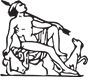 ΔΗΜΟΣ  ΑΡΓΟΣΤΟΛΙΟΥΓΡΑΦΕΙΟ ΔΗΜΟΤΙΚΟΥ ΣΥΜΒΟΥΛΙΟΥ Πληρ.: Σταματ. Τσιμάρα Ταχ. Δ/νση : Πλατεία Βαλλιάνου28100 ΑΡΓΟΣΤΟΛΙΤΗΛ: 2671360 158dimsimkef@gmail.com                                                                       Αργοστόλι:   07 /  05   /2021                             Αριθ. Πρωτ:  7861ΕΛΛΗΝΙΚΗ ΔΗΜΟΚΡΑΤΙΑΔΗΜΟΣ  ΑΡΓΟΣΤΟΛΙΟΥΓΡΑΦΕΙΟ ΔΗΜΟΤΙΚΟΥ ΣΥΜΒΟΥΛΙΟΥ Πληρ.: Σταματ. Τσιμάρα Ταχ. Δ/νση : Πλατεία Βαλλιάνου28100 ΑΡΓΟΣΤΟΛΙΤΗΛ: 2671360 158dimsimkef@gmail.com                                                                 ΠΡΟΣ:     -  Τακτικά μέλη του Δημοτικού      Συμβουλίου Δήμου Αργοστολίου   Πρόεδροι Κοινοτήτων              Κοινοποίηση     Δήμαρχο Αργοστολίου   κ.  Θεόφιλο Μιχαλάτο